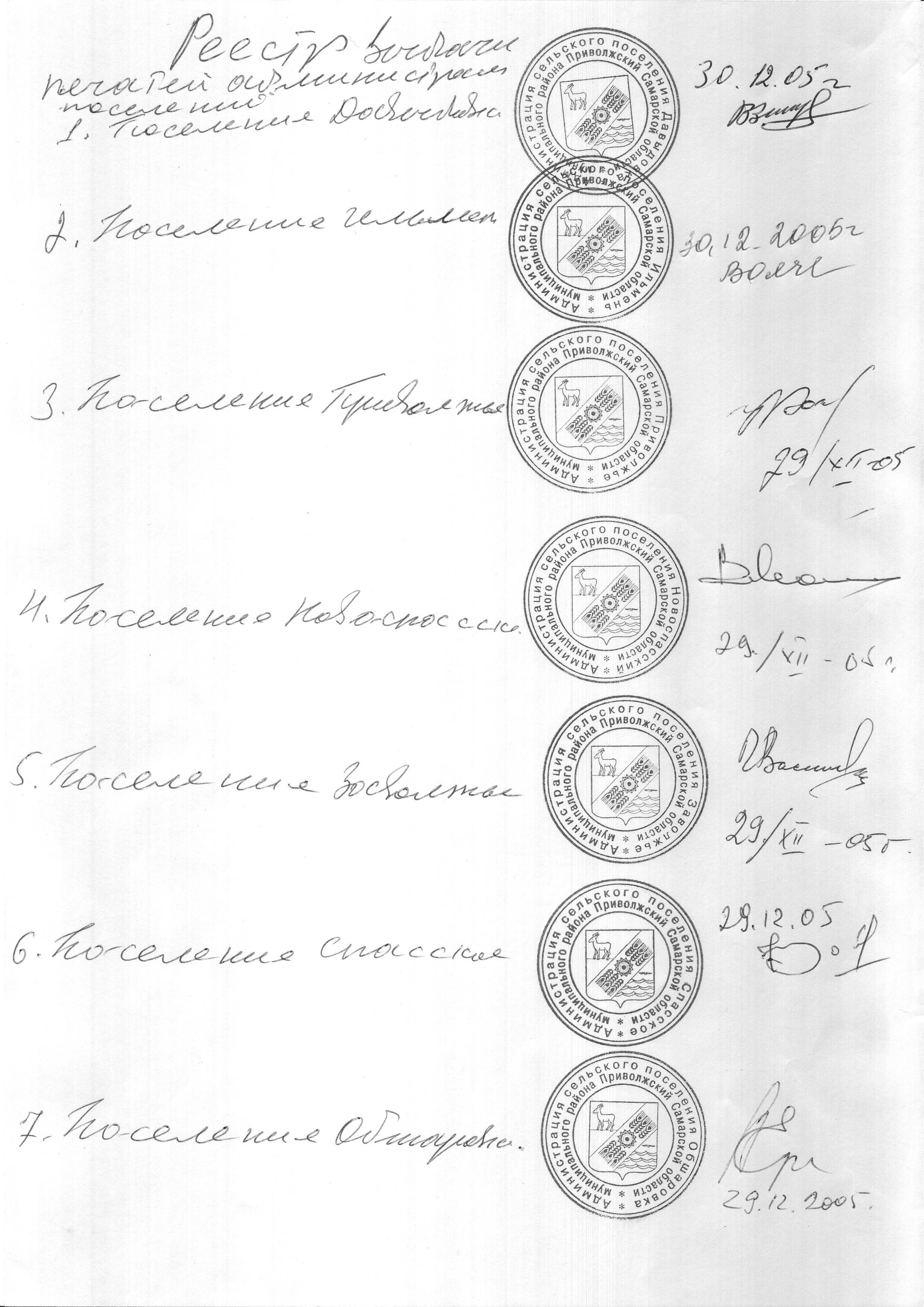 Российская  ФедерацияАдминистрациясельского поселенияСПАССКОЕмуниципального районаПриволжскийСамарская областьПостановление №  18.1  от 20 апреля  «О предоставлении гражданам информации об ограничениях водопользования на водных объектах общего пользования расположенных на территории сельского поселения Спасское муниципального района Приволжский Самарской области»В соответствии со статьей 27 Водного кодекса Российской Федерации от 26.05.2006 №74-ФЗ, статьей 16 Федерального закона от 06.10.2003 №131-Ф3 «Об общих принципах организации местного самоуправления в Российской Федерации»,  в целях реализации полномочий в области водных отношенийПОСТАНОВЛЯЮ:1.Утвердить положение «О порядке предоставления гражданам информации об ограничениях водопользования на водных объектах общего пользования расположенных на территории сельского поселения Спасское муниципального района Приволжский Самарской области.» (Приложение).2. Опубликовать настоящее постановление в информационном бюллетене «Вестник сельского поселения Спасское» и на официальном сайте администрации сельского поселения Спасское в информационно - телекоммуникационной сети Интернет:  spasskoe.samregion.ru3. Постановление вступает в силу со дня его официального опубликования.4. Контроль за исполнением настоящего Постановления оставляю за собой.Глава  сельского поселения  Спасское                                                                 Ф.З. ЗакировПриложениек Постановлению Главы                                  сельского поселения Спасское муниципального района Приволжский Самарской областиот 20 апреля 2015 года № 18.1Положение о порядке предоставления гражданам информации об ограничениях водопользования на водных объектах общего пользования расположенных на территории сельского поселения Спасское муниципального района Приволжский Самарской области.1. Общие положения1.1. Настоящие Положение разработано в соответствии с Водным  кодексом Российской Федерации, Федеральным законом от 06.10.2003 г. № 131 – ФЗ «Об  общих принципах организации местного самоуправления в Российской Федерации», Уставом  сельского поселения Спасское. 1.2. Основными принципами, определяющими содержание требований настоящего Положения, является обязательность  соблюдения водного законодательства, экологических и санитарно-эпидемиологических норм и правил.Порядок регулирует отношения, возникающие при предоставлении гражданам информации об ограничениях водопользования на водных объектах общего пользования, расположенных на территории  сельского поселения Спасское муниципального района Приволжский Самарской области.1.3.  В целях настоящего Порядка под водными объектами общего пользования,  если иное не предусмотрено законодательством, понимаются поверхностные водные объекты, находящиеся в государственной или муниципальной собственности расположенные на территории  сельского поселения Спасское муниципального района Приволжский Самарской области.Основные понятия:водные ресурсы – поверхностные и подземные воды, которые находятся в водных объектах и используются или могут быть использованы;водный объект – природный или искусственный водоем, водоток либо иной объект, постоянное или временное сосредоточение вод в котором имеет характерные формы и признаки водного режима;водопользователь – физическое лицо или юридическое лицо, которым предоставлено право пользования водным объектом;водопотребление – потребление воды из систем водоснабжения;использование водных объектов (водопользование) – использование различными способами водных объектов для удовлетворения потребностей Российской Федерации, субъектов Российской Федерации, муниципальных образований, физических лиц, юридических лиц;охрана водных объектов – система мероприятий, направленных на сохранение и восстановление водных объектов;2. Полномочия органов местного самоуправления в области водных отношений.2.1. К полномочиям органов местного самоуправления в отношении водных объектов, находящихся в собственности сельского поселения Спасское муниципального района Приволжский Самарской области, относятся:- владение, пользование, распоряжение такими водными объектами;- осуществление мер по предотвращению негативного воздействия вод и ликвидации его последствий;- осуществление мер по охране таких водных объектов;- установление ставок платы за пользование такими водными объектами, порядка расчета и взимания этой платы.2.2. К полномочиям органов местного самоуправления сельского поселения Спасское муниципального района Приволжский Самарской области  в области водных отношений, кроме полномочий собственника, предусмотренных частью 2.1 настоящей статьи, относится предоставление гражданам информации об ограничениях водопользования на водных объектах общего пользования, расположенных на территории сельского поселения Спасское муниципального района Приволжский Самарской области.3. Ограничения водопользования на водных объектах общего пользования.Администрацией сельского поселения Спасское в пределах своих полномочий в соответствии с действующим законодательством при использовании водных объектах общего пользования в целях предотвращения загрязнения, засорении, заиления водных объектов и истощения их вод, а также сохранения среды обитания биологических ресурсов и других объектов животного и растительного мира в границах водоохранных зон устанавливаются следующие ограничения (запреты):- купаться в местах, где выставлены щиты (аншлаги) с запрещающими знаками и надписями;- снимать и самовольно устанавливать оборудование и средства обозначения участков водных объектов;- использовать водные объекты, на которых водопользование ограничено, приостановлено или запрещено, для целей, на которые введены запреты;- занимать береговую полосу водного объекта общего пользования, а также размещать в ее пределах устройства и сооружения, ограничивающие свободный доступ к водному объекту;- совершать действия, угрожающие жизни и здоровью людей, объектам животного мира, водным биологическим ресурсам и наносящие вред окружающей среде.4. Информирование населения об ограничениях при использовании водных объектов общего пользования.4.1. Информация об ограничении водопользования на водных объектах общего пользования предоставляется жителям сельского поселения Ильмень следующими способами:- опубликование (СМИ, информационные стенды и т.д.) соответствующей информации об ограничениях водопользования на водных объектах общего пользования расположенных на территории  сельского поселения Спасское;- размещение на официальном сайте администрации сельского поселения Спасское;- посредством специальных информационных знаков, устанавливаемых вдоль берегов водных объектов общего пользования, в том числе возможно ограждение акватории водного объекта.4.2. Информация об ограничениях водопользования должна быть доведена до сведения граждан через средства массовой информации не позднее суток с момента установления ограничения водопользования.4.3. Информационные знаки, устанавливаемые вдоль берегов водных объектов общего пользования, имеют форму прямоугольника с размером сторон не менее 50 на  и изготавливаются из досок, толстой фанеры, металлических листов или из другого прочного материала. Знаки устанавливаются на видных местах и укрепляются на столбах (деревянных, металлических, железобетонных и др.) высотой не менее .5.Ответственность за нарушение настоящего Порядка.5.1. За нарушение настоящего Порядка ответственность наступает в соответствии с действующим законодательством.Применение мер административной ответственности не освобождает нарушителя от обязанности возмещения причиненного им материального ущерба в соответствии с действующим законодательством и устранения допущенных нарушений.